Ecole primaire du CLOS CHEVALLIERPour les enfants nés en 2021 (entrée en Petite Section de maternelle en septembre 2024) :les inscriptions sont ouvertes et à faire dès que possible auprès de la Mairie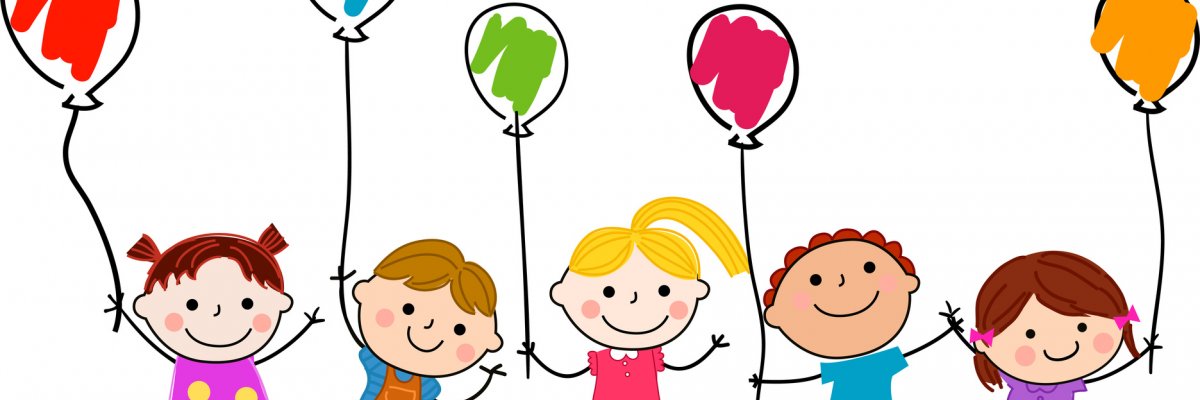 